19.06.2020- rytmikaWitam wszystkie dzieci! Dzisiejszy temat: Ciała kształt.3-4-5-6- latki„Wesołe powitanie”- piosenka na powitanie odsyłam do linku:https://www.youtube.com/watch?v=8HozqzBRUec„Ciała kształt”- piosenka z pokazywaniemDziecko pokazuje sposób poruszania się zwierząt występujących              w piosence:
odsyłam do linku:https://www.youtube.com/watch?v=UvA7Fk44JFw„Pan samochodzik”- piosenka z pokazywaniem, wykorzystująca umiejętności matematyczne.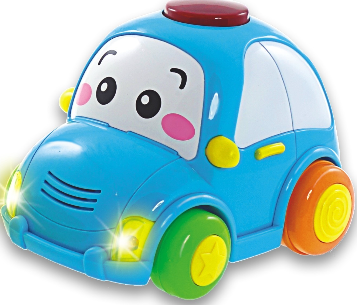 odsyłam do linku:https://www.youtube.com/watch?v=rL6YqNufEpUPiosenka na do widzenia:odsyłam do linku:https://www.youtube.com/watch?v=fPzOtDkj00o